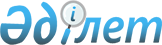 О внесении изменения и дополнений в постановления Правительства Республики Казахстан от 12 февраля 2000 года N 229 и от 26 ноября 2003 года N 1180
					
			Утративший силу
			
			
		
					Постановление Правительства Республики Kазахстан от 16 февраля 2004 года N 179. Утратило силу - постановлением Правительства РК от 29 октября 2004 г. N 1130 (P041130)

      Правительство Республики Казахстан постановляет:




      1. Внести в некоторые решения Правительства Республики Казахстан следующие изменение и дополнения:



      1) 


(Подпункт 1) утратил силу - постановлением Правительства РК от 1 июня 2004 г. 


 N 604 


 )





      2) в 
 постановлении 
 Правительства Республики Казахстан от 26 ноября 2003 года N 1180 "Вопросы Министерства информации Республики Казахстан" (САПП Республики Казахстан, 2003 г., N 44, ст. 480):



      в Перечне организаций, находящихся в ведении Министерства информации Республики Казахстан, утвержденном указанным постановлением:



      раздел "Организации полиграфии" дополнить строкой следующего содержания:



      "ГУ "Национальная государственная книжная палата Республики Казахстан".




      2. Настоящее постановление вступает в силу со дня подписания.


      Премьер-Министр




      Республики Казахстан


					© 2012. РГП на ПХВ «Институт законодательства и правовой информации Республики Казахстан» Министерства юстиции Республики Казахстан
				